УДК 316.004Переверзєв О. С.СУЧАСНІ ПРАКТИКИ ВИКОРИСТАННЯ НОВІТНІХ НЕОПИТУВАЛЬНИХ МЕТОДІВ ЗБОРУ ДАНИХ У СОЦІОЛОГІЇУ статті розглянуто найпоширеніші практики використання новітніх неопитувальних методів збору інформації, які з’являються завдяки появі принципово нових джерел цифрових даних. Зокрема, було здійснено порівняльний аналіз використання різних методів збору даних у презентаціях Шостої конференції Європейської асоціації дослідників громадської думки (ESRA 2015) іпублікаціях уфаховому соціологічному журналі «Наукові записки НаУКМА. Соціологічні науки» за 2014–2016 рр.Ключові слова: новітні неопитувальні методи, мультиметодні дослідження, «Великі дані», порівняльний аналіз, інтеграція даних.У	традиційному	розумінні,	викладеному в класичних підручниках і навчальних програмах із соціології, до неопитувальних методів збору даних належать спостереження, експеримент, тести, традиційний аналіз документів і контент-аналіз. Утім, сучасна емпірична практика соціо-логічних і, дещо ширше, соціальних досліджень демонструє значне розширення інструментів у цій сфері. І все частіше соціальні дослідники звертаються до великих масивів даних, які мають неопитувальне походження, генеруються повсяк-денною практикою і фіксуються завдяки сучас-ним технологіям. Прикладами таких «сирих даних» є інтернет-активність, а саме патерни від-відування сайтів, пошукові запити, онлайн-по-купки, активність у мобільних додатках, участь у програмах лояльності, геопозиція, авторський контент усоціальних мережах тощо. Окрім цього, джерелами даних є банківські операції, дані сен-сорів, інформація про дорожній рух тощо.Можливе залучення подібних даних як ін-струменту соціологічного дослідження поки що більшою мірою існує у вигляді постановки проб-леми і обговорюється на наукових семінарах іконференціях (див., наприклад, виступ В. С. Ба-кірова, Г. М. Жолткевич «Big Data як інструмент соціологічного дослідження» [1]). У цій статті використання новітніх неопитувальних методів розглядатиметься радше в більш прикладному аспекті, а саме з погляду сучасної практики ем-піричних досліджень.Поява принципово нових джерел даних спону-кає соціологів розвивати нові методичні та аналі-тичні підходи і створює передумови розвитку цифрової соціології, яка зародилася внаслідок прагнення соціологів узагальнити можливості, що надаються цифровими інструментами, для пере-осмислення структури соціологічного знання [4].© Переверзєв О. С., 2017Експансія цифрових технологій практично вусі сфери життєдіяльності сучасної людини кар-динально змінила звичне сприйняття соціальної реальності, доповнивши її онлайновою складо-вою. У результаті соціологічні дослідження по-ступово стали мігрувати з офлайну в онлайн, а новітні неопитувальні методи набувають дедалі більшого значення.Можливо виділити три найпоширеніші прак-тики використання новітніх неопитувальних ме-тодів збору даних: (1) інкорпорування їх у дослі-дження опитувальними методами як допоміжного інструменту, (2) використання як одного з «рівно-правних» методів у мультиметодному досліджен-ні і (3) залучення неопитувального методу як са-мостійного і основного інструменту збору даних. У першому випадку мова йде про доповнення даних, отриманих стандартними соціологічними методами (переважно опитуваннями), паралель-ним збором інших даних. Навіть побіжний аналіз наявних останнім часом звітів українських до-слідницьких компаній і інституцій свідчить, що допоміжними      неопитувальними      джерелами даних (не завжди новітніми) є документальні джерела і біофізичні дані. Так, широке поле тако-го поєднання наявне в дослідженнях громадсько-го здоров’я. Це може бути зв’язане дослідження груп ризику, коли опитування щодо ризикованої поведінки супроводжується забором біоматеріалу (слини, крові), з подальшим тестуванням на ХПСШ і ВІЛ [2]; або вивчення впливу конфлікту на Донбасі на харчування пенсіонерів на по-страждалих територіях, коли опитування супро-воджувалося збором антропометричних вимірів (індексу маси тіла і половини розмаху рук) [5]. У маркетингових дослідженнях можуть просити робити фотографії вмісту холодильника або на-віть екрана телевізора для оцінки споживання20	НАУКОВІ ЗАПИСКИ НаУКМА. 2017. Том 196. Соціологічні наукипродуктів або медіаконтенту, в опитуваннях щодо куріння можуть збирати пачки від цигарок або їхні фотографії тощо. До цієї ж групи даних можна віднести використання параданих як особ-ливий тип даних про сам процес збору інформа-ції, а саме умови проживання респондентів (графі-ті, сміття, славнозвісні розбиті вікна тощо), їхню поведінку і реакції під час інтерв’ю та ін. [7]. Спільною рисою дизайну всіх подібних дослі-джень є уточнення даних опитування.У другому випадку мова йде про «рівноправ-ні» мультиметодні дослідження з використан-ням неопитувальних методів, ключовим елемен-том яких є проблема інтеграції даних як на по-чатку дослідження під час концептуалізації, так і на завершальному етапі аналізу результатів, зі-браних за допомогою комбінованих (mixed) ме-тодів. Комбінування методів у дослідницькому дизайні найчастіше використовується для ілю-страції, тріангуляції та аналітичного «збагачен-ня» дослідження [3; 11].Хоча поєднання методів у більшості випадків передбачає комбінування глибини якісного розу-міння разом із різноманіттям кількісних методів, немає логічної причини, чому поєднання суто якісних або суто кількісних методів не може розглядатися як «комбінування методів» [10]. Більше того, поява великих масивів сучасних відкритих даних відкриває нові простори для дослідницької фантазії і змішування дизайнів.Нарешті, третій випадок, коли новітні неопи-тувальні методи є самостійним і основним ін-струментом збору даних, поки що не дуже поши-рений у вітчизняній соціології, незважаючи на те, що останнім часом громадськість отримала до-ступ до значної кількості відкритих даних. Взяти хоча б єдиний державний веб-портал відкритих даних: DATA.GOV.UA1, який на момент написан-ня статті налічував 11 909 наборів даних, а скіль-ки їх там зараз, важко собі навіть уявити.Існує думка, що емпіричні соціологічні дослі-дження буде замінено аналізом «Великих даних» [6]. Частково це пов’язують із кризою методів, яка, своєю чергою, зумовлена спадом бажання людей брати участь в опитуваннях, і нещодавні-ми неточними прогнозами референдуму щодо Брекзиту і виборів у Сполучених Штатах 2.Як ілюстрацію заміни методів можна навести цитату з презентації Дмитра Шимкова, заступ-ника глави Адміністрації Президента України з питань проведення адміністративних, соціаль-них та економічних реформ, на міжнародній1     http://data.gov.ua/2     Цікавий професійний огляд на цю тему можна знайти у статті [14].конференції «Відкриті та великі дані для сталого розвитку», 2016: «У 2025 році великі дані замі-нять опитування і переписи... Цікаво буде не те, що роблять соціологічні опитування або що вони намагаються побачити, а що відбувається right now at the same time, саме в той час, коли відбувається подія» 3. Утім, більшість прикладів використання «Великих даних», принаймні в Україні, поки що концентрується у сферах прийняття управлінських рішень і політикотво-рення, розроблення антикорупційних механізмів і проведення журналістських розслідувань, аніж у аналітичних наукових практиках. Проте все ж трапляються дуже цікаві приклади, серед яких варто виокремити такі:1. Побудова транспортної моделі Києва на основі поєднання даних щодо дозволених ма-неврів транспорту на вулично-дорожній мережі міста, мапи паркування, вимірювання інтенсив-ності пасажиропотоків, системи управління світлофорами, а також даних опитування киян щодо їхніх маршрутів пересування містом 4.2. Оцінки економічної активності ДНР/ЛНР з використанням знімків NASA інтенсивності освітлення міст [9].Соціологічна традиція комбінування методів збору даних в емпіричному дослідженні соці-альних явищ бере витоки в працях класиків кількісних опитувань [13], але подальший її розвиток відбувався переважно в якісних дослі-дженнях Кемпбелл щодо «тріангуляції» [8] як засобу валідизації і появи обґрунтованої теорії (grounded theory), «постійний метод порівнянь» якої включає зіставлення даних із різних дже-рел. Поява нових технологій соціальних дослі-джень призвела до зростання форми інтеграції даних. Свідченням цього є, наприклад, ретель-ний бібліометричний огляд сучасної практики комбінування методів Іванкової та Кавамури [12]. На основі п’яти баз даних (PubMed, ERIC, PsychINFO, Academic OneFile, Academic Search Premier) і двох журналів (Journal of Mixed Methods	Research,	International	Journal	of Multiple Research Approaches) вони виявили по-стійне зростання комбінування методів дослі-дження з 2000 р. (найбільше зростання публіка-цій з mix-mode відбулося з 10 випадків у 2000 р. до 243 у 2008 р.).Для уточнення прояву цих тенденцій у сучас-них умовах було здійснено аналіз оприлюднених3     Повний відеозапис виступу доступний за посиланням https://www.youtube.co/watch?v=-fyIgJABasQ.4     Презентація Дмитра Беспалова (компанія A+S) доступ-на за посиланням https://www.youtube.com/watch?v=G3pQ_ sTIliM&t= 2078s.Переверзєв О. С. Сучасні практики використання новітніх неопитувальних методів збору даних у соціології	21Таблиця. Порівняння використання емпіричних даних різного типу в презентаціях ESRA 2015 і публікаціях журналу «Наукові записки НаУКМА. Соціологічні науки»Журнал «Наукові записки НаУКМА. Соціологічні науки»Загальна кількість презентацій/публікацій Включають згадування емпіричних даних Містять самостійно зроблений збір або аналіз даних Методи збору даних:Кількісні методи збору даних Якісні методи збору даних Усі неопитувальні методи Новітні неопитувальні методиДослідження з комбінуванням методів Методи аналізу даних:Одномірні та двомірні розподіли Прості методи аналізу даних 7Складні методи аналізу 810092 (92 %) 83 (83 %)92 (92 %) 9 (9 %) 38 (38 %) 17 (17 %) 62 (62 %)53 (53 %) 24 (24 %)49 (49 %)3624 (66 %) 21 (58 %)19 (53 %) 11 (31 %) 10 (28 %) 014 (39 %)14 (39 %) 10 (28 %)10 (28 %)презентацій Шостої конференції Європейської асоціації дослідників громадської думки (ESRA) 2015 року. Ця конференція є однією з найбільш представницьких і поважних подій у сфері мето-дології досліджень, переважного кількісного дизайну. У конференції ESRA15 (Рейк’явік, Іс-ландія) взяли участь близько 800 доповідачів з усього світу. У фокусі конференції були такі питання, як оцінка якості даних досліджень, інновації в методах збору даних, чутливі питан-ня, експериментальний дизайн в опитуваннях, відмова від відповіді тощо 5. Для цього дослі-дження була здійснена випадкова вибірка у 100 презентацій, автори яких дали згоду на розміщення повного тексту на сайті конферен-ції 6. Окрім цього, для врахування особливостей використання методів збору даних у вітчизня-них соціологічних публікаціях було проаналізо-вано всі статті за 2014–2016 рр. у фаховому соціологічному	журналі	«Наукові	записки НаУКМА. Соціологічні науки», фаховому ви-данні одного з провідних вишів України – На-ціонального університету «Києво-Могилянська академія». Усього протягом зазначеного періо-ду було опубліковано 36 статей. Цілком зрозу-міло, що ця вибірка публікацій не є репрезента-тивною для всієї світової і української соціоло-гічної спільноти і її результати слід розглядати лише як попередню розвідку.До розгляду бралися ті презентації та публі-кації, які включали згадування емпіричних даних. Як видно з таблиці, переважна більшість і публікацій, і презентацій містить самостійно зроблений збір або аналіз даних. Ці дані не дають змоги констатувати якісь принципові5     Із повною програмою можна ознайомитися за посиланням https://www.europeansurveyresearch.org/conference/programme2015.6     http://www.europeansurveyresearch.org/conference/ataglanceвідмінності в масштабах використання емпірич-них даних, оскільки конференції з методології мають у світі значну спеціалізацію, а саме кон-ференція ESRA за своїм спрямуванням залу-чає більше фахівців, які займаються емпірич-ними кількісними даними, у той час як у журналі «Наукові записки НаУКМА. Соціологічні науки» публікуються більш різнопланові статті.Обидва джерела демонструють значне різно-маніття методів збору даних із вагомою перева-гою кількісних методів. Неопитувальні методи згадувалися у 38 % презентацій конференції і 28 % статей «Наукових записок НаУКМА. Со-ціологічні науки». Несподівано великим вияви-лося представництво аналітичних робіт, які за-лучають дані досліджень, зібрані декількома методами (відповідно 62 % і 39 %). Частково така ситуація зумовлена тим, що 28 % презента-цій конференції і 14 % статей журналу підгото-вані на матеріалах міжнародних порівняльних досліджень (ESS, ISSP та ін.), країни-учасниці яких мають можливість обирати найбільш реле-вантні місцевим умовам методи збору даних іактивно користуються цією можливістю. Таким чином, у межах одного дослідження співіснують дані, зібрані методом особистих інтерв’ю PAPI, CAPI, CATI, і поштові опитування.На рисунку представлено деталізацію мето-дів збору даних. Особливо мало інформації на-дано щодо європейських міжнародних порів-няльних досліджень, оскільки вважається, на-певно, що всі знайомі з їхнім дизайном. Тому довелося здійснити додатковий пошук опису методології в детальніших публікаціях, звітах та сайтах більшості залучених досліджень.7     Середні, Хі-квадрат, парні кореляції Пірсона та інші, од-номірний дисперсійний аналіз тощо.8     Кластерний, факторний аналіз, множинні регресії, бага-товимірне шкалювання, логістичні моделі та ін.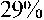 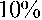 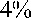 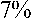 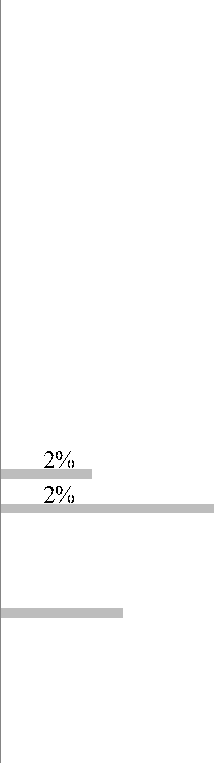 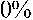 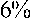 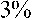 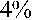 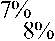 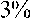 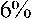 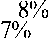 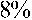 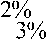 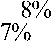 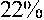 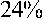 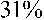 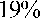 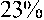 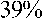 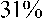 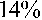 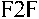 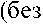 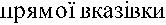 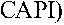 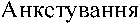 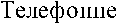 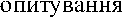 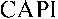 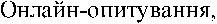 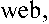 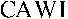 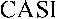 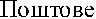 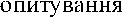 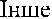 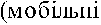 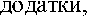 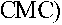 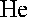 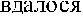 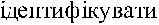 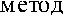 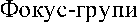 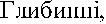 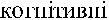 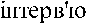 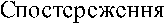 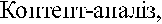 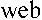 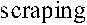 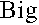 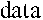 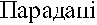 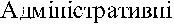 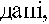 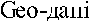 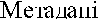 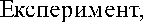 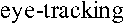 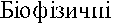 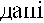 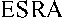 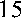 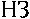 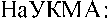 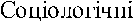 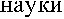 22	НАУКОВІ ЗАПИСКИ НаУКМА. 2017. Том 196. Соціологічні наукиРисунок. Порівняння використання різних методів збору даних у презентаціях ESRA 2015 і публікаціях журналу «Наукові записки НаУКМА. Соціологічні науки»Лідерами серед методів збору даних, на які є посилання у вітчизняних публікаціях, є особи-сті інтерв’ю з паперовими анкетами (PAPI) і гли-бинні інтерв’ю. Натомість у презентаціях немає явної переваги декількох методів і серед найпо-ширеніших приблизно однаково представлені онлайн-опитування, особисті (F2F), CAPI і CATI, а також адміністративні статистичні дані. На від-міну від України, у європейських країнах досить розвинутими є вибіркові статистичні обстеження (опитування керівників підприємств, освітня і медична статистика). Дані цих обстежень до-ступні для дослідників, а самі обстеження стають полем для втілення експериментальних дизайнів і методичних новацій.Новітні неопитувальні методи достатньо представлені тільки в презентаціях ESRA, але їх залучення є доволі скромним – лише 17 згаду-вань. Повертаючись до практик використання новітніх неопитувальних методів збору даних у дослідженнях, які розглядалися вище, можемо констатувати, що переважає використання цих методів як додаткових інструментів збору даних (10 випадків) або ж одного з «рівноправних» ме-тодів у мультиметодному дослідженні (7 згаду-вань). Поки що не було зафіксовано жодної пре-зентації/публікації, де б нові неопитувальні ме-тоди були основним інструментом збору даних.Слід зазначити, що у вибірці презентацій зовсім не представлені Big Data. Це не означає, що такі дані залишилися поза увагою, оскільки достеменно відомо, що дві секції (10 презента-цій) були безпосередньо присвячені цій темати-ці (Big Data and Survey Research та Technical Problems and Solutions for Record Linkage and Big Data), але автори цих презентацій не зроби-ли їх загальнодоступними. Цей приклад свід-чить, що можливе існування певного зсуву в представлених даних, зумовленого неповним викладенням текстів виступів. Більш надійні результати будуть отримані після аналізу змін методів дослідження протягом часу, що можна буде зробити, проаналізувавши презентації чергової конференції ESRA, яка відбудеться в липні цього року.Підсумовуючи результати дослідження су-часних практик використання новітніх неопиту-вальних методів збору даних у соціології, може-мо зробити висновок, що, попри значну зацікав-леність соціологічної спільноти цією тематикою, досвід використання є доволі обмеженим. Най-частіше вони є допоміжними джерелами соціо-логічних даних.З огляду на наукову активність, відображену в публікаціях і презентаціях, опитувальні мето-ди зберігають лідерські позиції. ОсобливістюПереверзєв О. С. Сучасні практики використання новітніх неопитувальних методів збору даних у соціології	23сучасних міжнародних досліджень є велика поліфонічність методів, серед яких приблизно однаково представлені онлайн-опитування, ін-терв’ю за допомогою комп’ютера, телефону та на папері. Водночас у вітчизняних досліджен-нях домінують особисті інтерв’ю на папері і глибинні інтерв’ю.Також виявилося, що комбінування методів дослідження є досить поширеною практикою.Понад половину оприлюднених презентацій ESRA15 зроблено на дослідженнях, які залуча-ли декілька методів збору даних.У цілому аналіз показав, що вивчення мето-дичних аспектів комбінування методів, зокрема новітніх «цифрових» даних і зібраних традицій-ними соціологічними методами, є досить акту-альним завданням на найближче майбутнє через зростаючу популярність цього напряму.Список літератури1.     Бакіров В. С. Big Data як інструмент соціологічного дослі-дження [Електронний ресурс] / В. С. Бакіров, Г. М. Жолтке-вич // Матеріали наукової конференції «Методологія і мето-ди соціологічних досліджень в Україні: історія та сучасні проблеми. До 70-річчя Володимира Паніотто». – 2017. – Режим	доступу:	http://soc-research.info/downloads/ Paniotto70.zip. – Назва з екрана.2.     Грушецький А. Моніторинг поведінки та поширення ВІЛ-інфекції серед клієнтів жінок, які надають сексуаль-ні послуги за плату, як компонент епіднагляду за ВІЛ другого покоління [Електронний ресурс] / А. Грушець-кий // Міжнародний Альянс з ВІЛ/СНІД в Україні. – 2010. – Режим доступу: http://www.aidsalliance.org.ua/ru/ library/our/monitoring/pdf/clients_book2010.pdf. – Назва з екрана.3.     Казанжи А. П. Поняття і значення «ефекту від методу» в «mixed-mode» дослідженнях / А. П. Казанжи // Акту-альні проблеми соціології, психології, педагогіки. – 2015. – Т. 27. – С. 73–81.4.     Кислова О. М. Соціологія в контексті виклику «великих даних»: роль інтелектуального аналізу даних у станов-ленні нових підходів до соціологічних досліджень / О. М. Кислова // Вісник Харківського національного університету імені В. Н. Каразіна. – 2015. – Т. 1148. – С. 57–62.5.     Оцінка становища літніх людей на територіях Донецької та Луганської областей, які контролюються урядом, та на не-підконтрольних уряду територіях Донецької області [Елек-тронний ресурс] // ЮНІСЕФ. – 2016. – Режим доступу: https://www.humanitarianresponse.info/en/system/files/ documents/files/oldpeople_assessment_ngca_gca_final_ukr. pdf. – Назва з екрана.6.     Паніотто В. Криза в методах опитування та шляхи її подо-лання / В. Паніотто, Н. Харченко // Соціологія: теорія, мето-ди, маркетинг. – 2012. – Т. 1. – С. 3–19.7.     Сидоров М. Використання параданих у соціологічних до-слідженнях / М. Сидоров // Соціологія: теорія, методи, маркетинг. – 2011. – Т. 4. – С. 198–208.8.     Campbell D. T. Convergent and Discriminant Validation by the Multitrait-Multimethod Matrix / D. T. Campbell, D. W. Fiske // Psychological Bulletin. – 1959. – Vol. 56, no. 2. – P. 81–105.9.     Coupe T. And the Lights Went Out – Measuring the Economic Situation in Eastern Ukraine [Electronic resource] / Tom Coupe, Michał Myck, Mateusz Najsztub. – 2016. – Mode of access: http://archive.voxukraine.org/2016/07/18/and-the-lights-went-out-measuring-the-economic-situation-in-eastern-ukraine-en. – Title from the screen.10. Denzin N. There search act a theoretical introduction to sociological methods / Norman Denzin. – Englewood Cliffs, N.J. : Prentice Hall, 1970. – 306 p.11. Fielding N. G. Triangulation and Mixed Methods Designs: Data Integration with New Research Technologies [Electronic resource] / N. G. Fielding // Journal of Mixed Methods Research. – 2012. – Vol. 6, no. 2. – P. 124–136. – Mode of access: http://epubs.surrey.ac.uk/532394/1/Fielding%20N%20 2012%20Triangulation%20and%20Mixed%20Methods%20 Designs.pdf. – Title from the screen.12. Ivankova N. Emerging Trends in the Utilization of Integrated Designs in the Social, Behavioral, and Health Sciences / N. Ivankova, Y. Kawamura // Sage Handbook of Mixed Methods in Social & Behavioral Research. – London, England : SAGE, 2010. – P. 581–611.13. Jahoda M. Marienthal: The Sociography of an Unemployed Community / Marie Jahoda, Paul F. Lazarsfeld, Hanz Zeisel ; with a new introduction by Christian Fleck. – London : Transaction Publishers, 1971. – 128 p.14. Skibba R. The polling crisis: How to tell what people really think [Electronic resource] / Ramin Skibba. – Mode of access: http://www.nature.com/news/the-polling-crisis-how-to-tell-what-people-really-think-1.20815. – Title from the screen.O. PereverzievCURRENT PRACTICES OF USING THE NEW NON-POLLSURVEY METHODS OF DATA COLLECTION IN SOCIOLOGYThe article discusses the most widespread practice of using the new non-pollsurvey methods of gathering information that appears in sociology due to the emergence of essentially new sources of digital data. In particular, it presents a comparative analysis of the usage of different methods of data collection in the presentations of the Sixth Conference of the European Survey Research Association (ESRA 2015) and publications in the professional sociological journal “NaUKMA Scientific Notes. Sociological Sciences” for 2014–2016.As a result of the research, the author can conclude that, despite the considerable interest of the sociological community in new non-pollsurvey measures, the experience of their using is rather limited. Most often, they serve as auxiliary sources of sociological data.The scientific activity, reflected in publications and presentations, shows that surveys continue to maintain its leading position. The distinctive feature of international studies is high polyphony of methods,24	НАУКОВІ ЗАПИСКИ НаУКМА. 2017. Том 196. Соціологічні наукиincluding roughly equal presentation of online survey, computer-assisted personal interview, telephone, and paper-and-pencil interviews. At the same time, Ukrainian research practices demonstrate evident prevalence of paper-and-pencil interviews and in-depth interviews. Additionally, mixing and combining research methods and modes are a very common practice. More than a half of the published presentations of ESRA 2015 were made on studies that used several methods of data collection.In general, the analysis showed that the study of methodological aspects of combining methods, in particular the latest “digital” data and the data collected by traditional sociological methods are very urgent tasks for the near future due to the growing popularity of this promising direction of methodological sociology.Keywords: new non-pollsurvey methods, multi-method researches, “Big Data”, comparative analysis, data integration.Матеріал надійшов 22.05.2017УДК [316.752:303.622.33](477)Нагорняк К. М.УТОЧНЕНА ТЕОРІЯ БАЗОВИХ ЦІННОСТЕЙ Ш. ШВАРЦА: ПОПЕРЕДНІ РЕЗУЛЬТАТИ АДАПТАЦІЇ МЕТОДИКИ PVQ-57 В УКРАЇНІУ статті представлено результати пілотажного дослідження уточненої методики базових індивідуальних цінностей, запропонованої Шаломом Шварцем, яка має більші можливості деталі-зації і оцінки цінностей людини в порівнянні з попередньою версією його теорії. У сучасній версії моделі виділено 19 цінностей, які розміщуються на мотиваційному континуумі (колі) за принципом: сусідні цінності є найбільш сумісними, протилежні – перебувають у конфлікті одна з одною.У ході пілотажного дослідження (онлайн-опитування) було отримано відповіді 960 респонден-тів. Факторний аналіз дав змогу оцінити, наскільки індикатори кожної з 19 цінностей мали реле-вантний переклад з англійської версії методики. За результатами пілотажу було сформульовано рекомендації щодо подальших кроків удосконалення української версії методики PVQ-57.Ключові слова: базові індивідуальні цінності, шкала цінностей, мотиваційний континуум цінностей, структура цінностей, факторний аналіз, PVQ-57.Дослідження базових життєвих цінностей у декількох сучасних крос-культурних досліджен-нях (WVS, ESS, EVS) проводяться з використан-ням методики «Ціннісний портрет», розробленої Ш. Шварцем. Згідно з його теорією, існує десять спільних для різних країн та культур базових цін-ностей (мотиваційно-ціннісних типів), які утво-рюють коло в площині двох факторів [6]. Остан-нім часом Ш. Шварц здійснив спробу подальшого© Нагорняк К. М., 2017розвитку своєї теорії іполіпшення вимірювальних властивостей шкали цінностей. Уточнена методи-ка PVQ-57 складається з більшої кількості індика-торів, ніж попередня версія, і дає змогу вимірюва-ти вже 19 цінностей, розділяючи мотиваційний континуум на більш детальні змістові і концепту-ально відмінні між собою цінності [5].Важливою методичною проблемою крос-куль-турних     порівняльних     досліджень     цінностей